REPORTEquality, diversity and inclusion at sportscotlandEquality Outcomes 2021-25 - Consultation findings report June 2021Welcome to sportscotland’s Equality Outcomes Consultation Findings Report. In March 2021 we invited people from inside and outside of sport to take part in a public consultation. We wanted a diverse range of views and experiences to help us understand the change we should seek to achieve, through our new Equality Outcomes (2021-25).The planning and delivery of this consultation took place during a global pandemic. The restrictions put in place to manage the public health crisis had, and continue to have, a significant impact on our activities. We adapted our approach to this consultation based on what was happening around us. We see this initial consultation as the starting point for involvement and co-production. We are committed putting people at the heart of the decision-making process as we design and deliver new ideas to achieve our new outcomes.  Executive summaryNew Equality Outcomes 2021-25We published our new outcomes on the sportscotland website in April 2021: sportscotland’s Equality Outcomes 2021-25:Consultation FindingsInvolvementA wide range of individuals and organisations helped to shape our new outcomes. Over 800 people took part in an online survey and 62 people who took part in online small group discussions.RelevanceA review of a range of evidence including Equality and Sport Research 2020 informed our proposal to focus on four key groups: people who live in poverty and low income people who experience mental health problems those who are over 50 years old and people who are part of our diverse ethnic communities. We asked about the relevance of this focus and a majority of respondents told us this focus was “highly relevant”. Diversity and intersectionalityMany different factors or characteristics shape people lives – it is rarely a single protected characteristic. Respondents were able to bring to life the complexity of people’s identities and the factors which impact on their participation in sport. Many people emphasised the need to recognise the diversity of each of the focus groups. It is these diverse needs we now need to understand and respond to as we design new activities or services for these groups. Common themes and under-representationWhat emerged from the responses were themes and experiences that were common to all four of the groups. These experiences are rooted in their under-representation in sport and are illustrated here: Next steps Co-producing our action plans: We are committed putting people at the heart of the decision-making process as we design and deliver new ideas to achieve the new outcomes. The next phase of this work is to build action plans. We will do this together with representative groups, communities and individuals who have lived experience of under-representation.Delivering: We will work with partners and stakeholders to deliver our action plans and test out new ideas.Learning: We will monitor, evaluate and adapt. This might mean changing actions, updating our equality outcomes or bringing the learning in to our mainstream activities. We will be prepared to fail and learn.IntroductionReport purposeThis report shares findings from sportscotland’s Equality Outcomes consultation and next steps. Backgroundsportscotland is the national agency for sport. Our vision is an active Scotland where everyone benefits from sport. To achieve this, equality must be central to what we do. What is an equality outcome?
At sportscotland, equality outcomes are only one, specific part of the equality work we do. Equality Outcomes describe the changes priority groups will experience as a result of our actions. In Scotland, all public bodies must set equality Outcomes at least every four years. This is part of the Scottish Public Sector Equality Duties. Achieving our Equality Outcomes should accelerate progress on some of the most pressing inequalities in our sector. Sportscotland’s approach is to deliver Equality Outcomes through the New Ideas strand of our approach: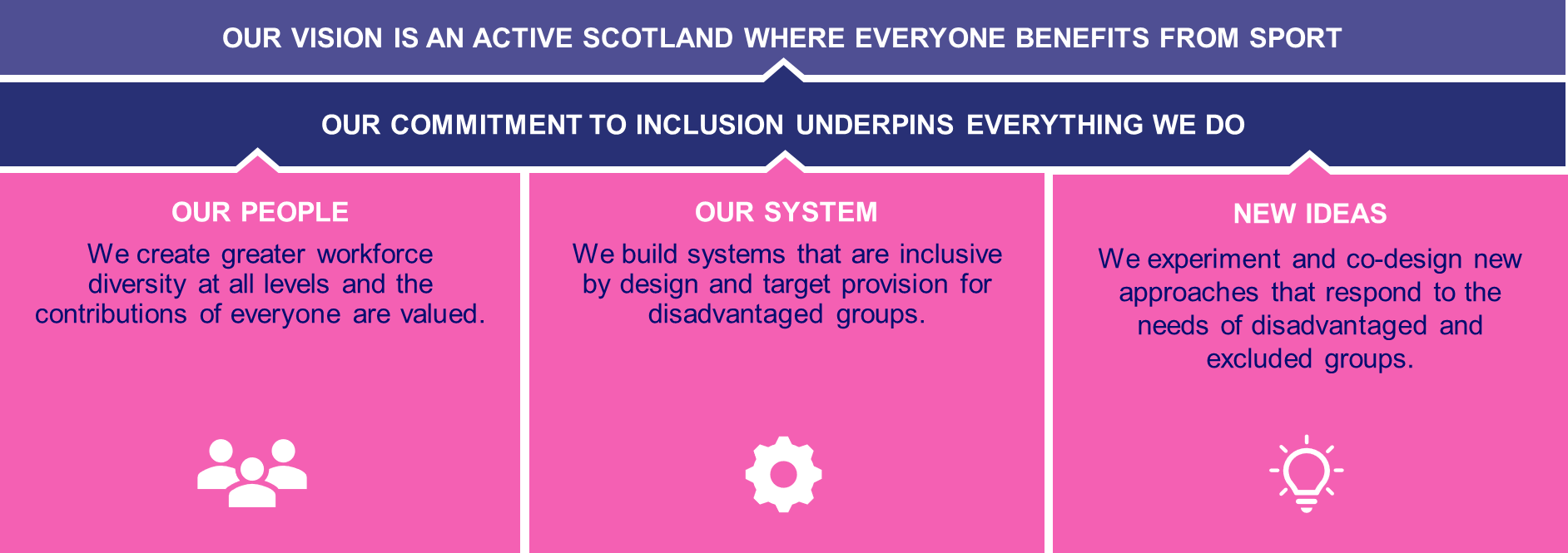 More information about this overall approach to Equality, Diversity and Inclusion and the delivery of the new Outcomes is available on the sportscotland website. A summary is included in Appendix 1. (We are in the process of developing new information and resources for our website to support this work).The Public Sector Equality Duty (PSED)We are a public body funded by Scottish Government and the National Lottery. As a public body, we must meet specific Public Sector Equality Duties (PSED) designed to help us meet the general duties set out in the Equality Act 2010. In Scotland, the purpose of the PSED is to ensure that public authorities consider how they can positively contribute to a more equal society through advancing equality in their day-to-day business and: take effective action on equality make the right decisions, first time around develop better policies and practices, based on evidence be more transparent, accessible and accountable deliver improved outcomes for all. The PSED require public authorities like sportscotland to publish and report our progress towards achieving a set of equality outcomes, at least every four years.New equality outcomes 2021-25Our new equality outcomes have been developed with the involvement of people who share protected characteristics as well as representative organisations. Our new outcomes are person-centred statements which describe changes four focus groups will experience because of our actions. Our previous Outcomes (2017-21) focused on the needs of young people from our most deprived areas, girls and young women and disabled young people. We have grown new collaborations and activities responding to the needs of these groups. We are committed to continuing that work because more can be achieved. Our new Equality Outcomes 2021-25 are set out here:  Each of the four new focus groups are diverse and all share protected characteristics. Going forward we will need to better understand the diverse needs of each group.  We need to respond to their diverse needs.Consultation approach In this section we summarise the consultation approach. Purpose and methodsThe consultation started on 10 March 2021 and ran until 10 April 2021. We wanted to gather a diverse range of views on the relevance and experiences of four proposed focus groups:We asked:How relevant is our focus?Are there any particular “needs” or communities or groups we should prioritise?What barriers do the groups experience in taking part in sport?Has lockdown had an impact on the groups and their access to sport?Two main methods helped us involve people in the consultation: Online questionnaire: We designed this survey and disseminated it through our social channels and through our stakeholders and their networks. Online group discussions: These were facilitated by sportscotland.  Evidence basedA wide range of evidence and analysis informed our decision to propose a focus on four groups. Examples of the evidence reviewed include national household surveys and our Equality and Sport Research 2020 . We also reviewed the profile and representation of the beneficiaries of sportscotland’s programmes and support.Structural inequalities in sport and wider society, shape the experiences of these groups. Pre-existing inequalities have left these groups particularly vulnerable to the impacts of the covid pandemic restrictions. They are likely to need a more tailored support to access sport over the next four years. They are all currently under-represented at all levels, in sport.Consultation ReachThe consultation respondents included:People with lived experienceNational and local governmentSport organisationsEquality organisations800 individuals took part in the online survey 62 people took part in the online group discussions156 different organisations were represented in the consultation (listed in Appendix 3).The characteristics of the respondents are included in Appendix 2. The chart below shows the different ways people chose to respond to the online survey:Impact of public health restrictions in response to the pandemicThe planning and delivery of the consultation took place during a global pandemic. Restrictions in place to manage the public health crisis had and continue to have, a significant impact on all our lives, and the sporting system. We adapted our approach to this consultation based on what was happening around us. We have relied on online consultation methods and know this will have prevented some people from taking part. Going forward, we want to broaden the reach, range of methods and involvement opportunities. We want people who share protected characteristics to be at the heart of decision making. They are all key stakeholders in this work. Our findingsThis section summarises our consultation analysis and key findings. RelevanceWe asked respondents about the relevance of our focus and most respondents said they felt our focus was “highly relevant”. Views on groups we have overlookedWe also asked respondents to tell us about any groups or experiences they felt we had overlooked. In total, 240 people answered this question and the groups mentioned most often were: women and girls, disabled people and the LGBTI+ community.  All groups and issues highlighted by respondents are included in the table below: Women and girlsThe respondents brought to life a range of issues experienced by women and girls, which they felt should not be over-looked:Women’s needs within the four focus groups are distinctive and intersect with other characteristics This is was most common theme about “women and girls” and 68 respondents felt women’s distinctive needs within each of the four focus groups must be understood. “I feel quite strongly that treating these groups in a homogenous way will not produce good results. Sex for example is probably the biggest discriminatory factor with women in all groups disproportionately overlooked.”“You have overlooked girls and women who are under-represented in sport across all the four groups you have identified above. In addition, as my research shows, they are significantly under-represented in competitive team sport, significantly under-funded in sport and physical recreation in general…”A singular focus on women Some people (n=29) felt women and girls should have a singular focus because long-standing inequalities remain.“I think women and girls, as a whole, continue to be disadvantaged and under-represented in many sports and this should not be overlooked or abandoned in favour of other priorities.”Related to this were comments that highlighted women’s different experiences and needs across their life-course. For example: 18 people highlighted the issues for teenage girls who are more likely to drop-out from sport than boys at that age. 12 people said that having children and other caring responsibilities still tends to impact disproportionately on women’s participation.Single-sex opportunities and facilities enable many women to take partThe value of single sex opportunities and facilities was a strong theme (n=37). The responses we read illustrated the wide range of needs and diversity of women who value single-sex provision.“Women need to feel protected in sport and safe to join in. Single sex sporting facilities are vital to make sure that women of colour, women in poverty, and women with disability feel able to join in. Segregation in sport by sex keeps women safe and able to compete in a fair environment.”“Women's groups, particularly Muslim women have massive barriers.  Single sex sessions are vital.”Within these responses we also read about the fears and uncertainty of people who felt rules and norms around single-sex provision were being changed or disrupted. Disabled peopleDisabled people were a group 52 people highlighted the needs of this group:some took time to highlight the impact of specific types of disability or conditions (n=42). others noted that disabled people are part of the four focus groups and their distinctive needs within the groups must be considered (n=5).  The negative impacts of pandemic response on this already vulnerable group were also illustrated (n=10):“Learning and physically disabled 17-year-old family member, usually accesses swimming weekly and frame football weekly. Due to Pandemic, neither have been taking place and hardly any time spent in school, so no routine. Frame football unlikely to restart as very few participants…Since she will be finishing up at special school next year, fear that she will have no social contact out with family members, no sense of purpose, no friends and physical and mental health will deteriorate.” “…people with a disability shouldn’t just be acknowledged, positive action must be taken to ensure they are targeted in the recovery of sport.  They are often overlooked and overtaken by other more vocal minority groups.”LGBTI+The inequalities that affect the LGBTI+ community emerged as a theme (n=29). “Given the impact of COVID-19 on LGBTI inclusive clubs many of which have been forced to cease operations, this vital community service has been prevented. Estimated numbers of the LGBTI community vary from 6% to 10% which equates to as much as 500,000 individuals in Scotland. Surely this should not be overlooked?”“Disappointing that both Sexual Orientation and Gender Identity appear to have been overlooked. Sport and physical activity within LGBTI inclusive clubs is often the only outlet for LGBTI individuals to meet and socialise within their own community.” “Some LGBTQ+ groups may feel they don't fit into any of the above categories but still feel the need of a safe space and want to get involved.” Across the survey, respondents raised the need for better clarity and understanding of the needs of this community across sport.Diversity and intersectionalityThe complexity of people’s experiences and identities were illustrated by the responses we read and heard. 
“…Intersectionality should not be ignored across the groups as it is well documented that mental health and poverty is well documented with participants with disabilities. We cannot pit one protected characteristic against another as each has an equal entitlement to be a focus…” Scottish Disability Sport“I feel quite strongly that treating these groups in an homogenous way will not produce good results. Sex for example, is probably the biggest discriminatory factor with women in all the groups…” Individual response.Across the survey, respondents highlighted the need to recognise and respond to the diversity of each of the focus groups. There was a call to improve the engagement and involvement of people who are under-represented in sport and who have lived experience of the issues we need to understand. Common and shared lived experiencesWe heard the lived experiences of people who took part in the consultation and. common themes emerged that were shared by all of the four groups. We understand these experiences to be rooted in each groups’ under-representation in sport. These common themes are described and brought to life here: ConclusionRespondents were able to bring to life the complexity of people’s identities and the factors which impact on their participation in sport. Many different factors or characteristics shape people lives – it is rarely a single protected characteristic. Our new outcomes address common themes and experiences shared by four diverse groups. The shared themes and experiences are rooted in their under-representation in sport. This approach recognises and celebrates the diversity of the focus groups. Focusing on shared outcomes should help us meet their overlapping needs.Delivering the outcomesThe outcomes will be delivered through the New Ideas strand of our work. To meet the needs of under-represented groups in sport we believe they must be recognised as key stakeholders and be at the heart of decision making. We want our decision-making to be more:Open - so that people can understand, influence and hold decision-makers to account for their actions and inactions;Participatory - so that people have the freedom, support and opportunity to shape their opportunities to take part and influence the decisions that affect their lives; and,Deliberative - so that people can exchange and acknowledge different perspectives, understand conflict and find common ground, and build a shared vision.We are committed to working alongside all key stakeholders to agree the best way to work together and ensure people are at the heart of decision making.Appendix 1: Equality, diversity and inclusion at sportscotlandStrategic context In May 2019, we launched our new corporate strategy: Sport for Life. The strategy outlines our vision of an active Scotland where everyone benefits from sport. It sets out our commitment to inclusion underpinning everything we do.In 2021 we broadened Sport For Life to include three new strands (see Figure 1) aligned to the Public Sector Equality Duty. These strands form the strategic framework for all our Equality, Diversity and Inclusion work. Delivering activity through these strands will help us build a system that is inclusive by design. Figure 1. Three strands form our strategic approach for Equality, Inclusion and Diversity.The three strands are:Our people – We will champion inclusion and lead by example. We create an environment for change by embedding inclusion in the support and development of “our people”. Our system – We will debias mainstream systems and processes. Our system will be inclusive by design. We will give focus to specific disadvantaged or under-represented groups to help decision making and ensure additional, targeted support helps reduce inequalities.New ideas – Going forward, we will deliver our “Equality Outcomes” through the New Ideas strand of our strategy. This means we test new ways to tackle some of the most pressing inequalities and improve outcomes for disadvantaged groups. We take time to understand the needs of these groups. We will be prepared to fail and learn. Appendix 2: Characteristics of survey respondents Please indicate your sex by ticking one of the boxes below:What is your ethnic group?Have you ever identified as transgender?How would you describe your sexual orientation?Do you consider yourself to be disabled or to have an impairment which affects your everyday life?If yes, how would you describe the nature of your disability/impairment:What religion, religious denomination or body do you belong to?Appendix 3156 organisations were represented in the consultationHead OfficeDoges, Templeton on the Green, 62 Templeton Street,Glasgow G40 1DATel 0141 534 6500Fax 0141 54 6501Email: EDI@sportscotland.org.uk sportscotland.org.uk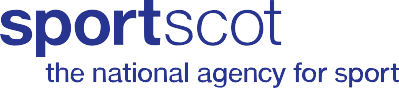 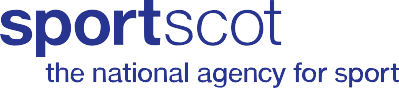 We will help people who:We will help people who:Live in poverty and low incomeExperience mental health problemsAre over 50 years oldAre part of our diverse ethnic communitiesTo experience these outcomesTo experience these outcomesI see and hear people like me taking part. I see and hear people like me taking part. I have a voice in the decisions that affect me.I have a voice in the decisions that affect me.I feel like taking part is for meI feel like taking part is for meI can find opportunities that meet my needsI can find opportunities that meet my needsVisibility and representation: I don't see or hear about people like me taking part. I feel excluded because there is a dominant group in sport – it feels like their space, not mine. People make assumptions about me based on stereotypes. Design and decisions: I don't have a voice in how sport is run. My needs aren't reflected. I'm not asked about what matters to me. I'm not involved in decisions. I don't have any connection with decision makers.  How I feel: It's daunting to start or to get back in to sport. I'm anxious. I don't feel safe. I don't feel confident. I don't have the motivation. I've had bad experiences. I'm nervous about new people and experiences.The offer: The offer isn't right for me. Cost and transport are barriers. It is not offered in places I would go to or at the times I am free. I'm concerned about amenities like changing rooms and toilets.We will help people who:We will help people who:Live in poverty and low incomeExperience mental health problemsAre over 50 years oldAre part of our diverse ethnic communitiesTo experience these outcomesTo experience these outcomesI see and hear people like me taking part. I see and hear people like me taking part. I have a voice in the decisions that affect me.I have a voice in the decisions that affect me.I feel like taking part is for meI feel like taking part is for meI can find opportunities that meet my needsI can find opportunities that meet my needsPeople who live in poverty and low incomePeople who experience mental health problemsPeople who are over 50 years oldPeople who are part of our diverse ethnic communitiesPeople who live in poverty and low incomePeople who experience mental health problemsPeople who are over 50 years oldPeople who are part of our diverse ethnic communitiesGroupNo.Women and girls123Disabled people52LGBTI+29Care experienced young people7Rural disadvantage7Lone parents6Young people6Parents5Faith3Homelessness2Overweight2Prison population2Single people2Esports1Travelling communities1ThemeNo.Women are part of the four groups and their distinctive needs should be met68Single-sex opportunities and facilities enable and for some are necessary to take part37Women have been over-looked29We need to better understand and address the sometimes different but sometimes over-lapping, needs of women and transgender groups21Teenage girls dropout from sport continues to be a issue that needs to be tackled18Concerns about safety, harassment and violence against women need to be considered in the planning and delivery of sport 18Many women have parental and caring responsibilities the impact on their ability to take part 12Women from our ethnically diverse communities have a range of needs we need to understand to increase their participation9For some women, their faith and religion will impact on their experiences and their needs 3Visibility and representation: I don’t see or hear about people like me taking part. I feel excluded because there is a dominant group in sport – it feels like their space, not mine. People make assumptions about me based on stereotypes. Design and decisions: I don’t have a voice in how sport is run. My needs aren’t reflected. I’m not asked about what matters to me. I’m not involved in decisions. I don’t have any connection with decision makers.  How I feel: It’s daunting to start or to get back in to sport. I’m anxious. I don’t feel safe. I don’t feel confident. I don’t have the motivation. I’ve had bad experiences. I’m nervous about new people and experiences.The offer: The offer isn't right for me. Cost and transport are barriers. It is not offered in places I would go to or at the times I am free. I'm concerned about amenities like changing rooms and toilets.We will help people who:We will help people who:Live in poverty and low incomeExperience mental health problemsAre over 50 years oldAre part of our diverse ethnic communitiesTo experience these outcomesTo experience these outcomesI see and hear people like me taking part. I see and hear people like me taking part. I have a voice in the decisions that affect me.I have a voice in the decisions that affect me.I feel like taking part is for meI feel like taking part is for meI can find opportunities that meet my needsI can find opportunities that meet my needsResponsesResponsesMale32.45%171Female64.90%342Prefer not to say2.66%14Answered527Skipped285Answer ChoicesResponsesResponsesWhite Scottish60.15%317White other British22.58%119White Irish2.66%14White other4.74%25Asian, Asian Scottish or Asian British2.66%14African0.38%2Caribbean or Black0.00%0Mixed or multiple1.90%10Other0.76%4Prefer not to say3.98%21Don't know0.19%1Answered527Skipped285Answer ChoicesResponsesResponsesYes1.73%9No94.80%492Prefer not to say3.47%18Answered519Skipped293Answer ChoicesResponsesResponsesBisexual4.21%22Gay man3.07%16Gay woman/ Lesbian4.79%25Heterosexual/ straight77.39%404Not sure0.77%4Prefer not to say9.77%51Answered522Skipped290Answer ChoicesResponsesResponsesYes16.51%87No79.70%420Don't know0.38%2Prefer not to say3.42%18Answered527Skipped285Answer ChoicesResponsesResponsesDeafness or partial hearing9.26%10Blindness or partial sight5.56%6Learning disability4.63%5Learning difficulty9.26%10Developmental disorder1.85%2Physical disability18.52%20Mental health condition24.07%26Long term illness, disease or condition34.26%37Prefer not to say12.96%14Other (please specify)8.33%9Answered108Skipped704Answer ChoicesResponsesResponsesNone54.88%287Church of Scotland16.83%88Roman Catholic8.03%42Other Christian7.27%38Muslim1.34%7Buddhist0.57%3Sikh0.38%2Jewish0.57%3Hindu0.19%1Prefer not to say7.46%39Other (please specify)2.49%13Answered523Skipped289Access PanelsDundee Madsons Basketball ClubAccessible Tennis CICEdinburgh Kayak ClubAchieve More ScotlandEdinburgh Trans WomenActive SchoolsEDUKAd GroupELCAPAge ScotlandEngenderAith badminton club Equality Network Forum GlasgowAllsortsEquality Scotland - TrustAmazing Gracies Women's Football ClubFalkirk Fury Basketball ClubAmnesty International LGBT NetworkFindhorn FoundationArchwayForth Valley Group Riding for the DisabledAuchinleck Primary SchoolGay Dads ScotlandAyrshire LGBTQGay Guys InvernessBadenoch and Strathspey Community Transport CompanyGaydadsScotlandBadminton ScotlandGlasgow Group of the Riding for the Disabled AssociationBadminton Scotland Disability Working GroupGlenearn Badminton Club (Perth)Barnado'sGlenfarg Riding for the Disabled GroupBEMISGrampian T FolkBeyond GenderHawick Boxing ClubBike for Good Glasgow South High Life HighlandBiScotlandHighland CouncilBOUNCE Basketball InverclydeHigland Rainbow FolkBoxing Scotland Inclusion ScotlandBrechin Community Boxing ClubInsch Boxing ClubBRITISH CARRIAGEDRIVINGInside InclusionBurnbank Equestrian Centre Inspire AberdeenCaledonian Thebans Rugby Football ClubIronside Racket ServicesCamanachd AssociationIrvine Rugby ClubCamphill ScotlandJen Morris Coaching Carers ScotlandKinfauns Riding For The DisabledChild Poverty Action GroupKingdom Boxing ClubChildren in ScotlandLEAP Sports ScotlandClepington Primary SchoolLearning Disability Alliance ScotlandCoalition for Racial Equality and RightsLeisure and Culture Dundee Community Care Providers ScotlandLeonard CheshireContacts A FamilyLeonard Cheshire DisabilityCricket ScotlandLesbian ScotlandCrossReachLGBT Health and WellbeingCrossroads CareLGBT Youth ScotlandDisability West LothianMe and T MonthlyDundee Dragons Wheelchair Sports ClubMidlothian Boxing and Fitness Club Netball ScotlandShelter ScotlandNithsdale and Stewartry RDA South Lanarkshire Leisure & CultureNL Chiefs Basketball ClubSports DrivingNon-Binary ScotlandSt Clements badminton  junior club North Ayrshire CouncilSt. Kenneth's PrimaryNP Tae Kwon Do AcademyStirling LGBT GroupNSPCCStonewall ScotlandOLM Badminton clubStromness AcademyOne Parent Families ScotlandSupport In Mind ScotlandOneKirkT G TimesOrkney Amateur Weight Lifting ClubT Time EdinburghOur TribeT Time GlasgowPanthers Basketball ClubTerrence Higgins TrustParents' Enquiry ScotlandThe British Horse Society ScotlandPaths for AllThe Camanachd Association PEPASS The Equality NetworkPerth Railway Boxing ClubThe National Autistic SocietyPerth TG GroupThe Pony ClubRDAThe Poverty AllianceRiding for the Disabled Carrick GroupThe Pyramid at AnderstonRNIB ScotlandThe Spartans Community Football Academy Roseangle Badminton ClubTrans Men ScotlandSandyford Transwomen Support GroupTransParentSeesScottish Association For Mental HealthUndividing LinesScottish Canoe AssociationVictim Support ScotlandScottish ClubSportWest Lothian CouncilScottish Disability Equality ForumWhite Ribbon ScotlandScottish Disability SportWinton Group SCIO (RDA Member)Scottish Esports HubWomen's Support ProjectScottish Football AssociationYWCA Scotland